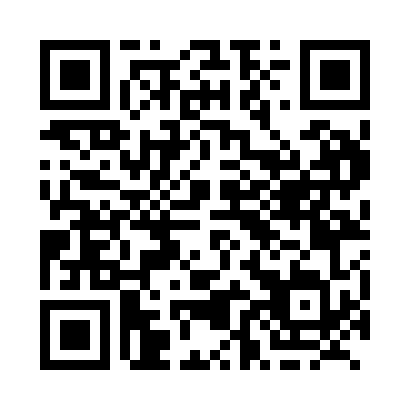 Prayer times for Berkeley, Ontario, CanadaWed 1 May 2024 - Fri 31 May 2024High Latitude Method: Angle Based RulePrayer Calculation Method: Islamic Society of North AmericaAsar Calculation Method: HanafiPrayer times provided by https://www.salahtimes.comDateDayFajrSunriseDhuhrAsrMaghribIsha1Wed4:406:131:206:208:2810:012Thu4:386:111:206:208:2910:033Fri4:366:101:206:218:3010:044Sat4:346:091:206:228:3110:065Sun4:326:071:206:238:3210:086Mon4:316:061:196:238:3410:097Tue4:296:051:196:248:3510:118Wed4:276:031:196:258:3610:139Thu4:256:021:196:258:3710:1410Fri4:236:011:196:268:3810:1611Sat4:226:001:196:278:4010:1812Sun4:205:581:196:278:4110:2013Mon4:185:571:196:288:4210:2114Tue4:175:561:196:298:4310:2315Wed4:155:551:196:298:4410:2516Thu4:135:541:196:308:4510:2617Fri4:125:531:196:318:4610:2818Sat4:105:521:196:318:4710:2919Sun4:095:511:196:328:4810:3120Mon4:075:501:206:328:4910:3321Tue4:065:491:206:338:5010:3422Wed4:045:481:206:348:5110:3623Thu4:035:471:206:348:5210:3724Fri4:025:471:206:358:5310:3925Sat4:005:461:206:358:5410:4026Sun3:595:451:206:368:5510:4227Mon3:585:441:206:378:5610:4328Tue3:575:441:206:378:5710:4529Wed3:565:431:206:388:5810:4630Thu3:545:431:216:388:5910:4731Fri3:535:421:216:399:0010:49